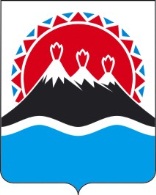 МИНИСТЕРСТВОСОЦИАЛЬНОГО БЛАГОПОЛУЧИЯ И СЕМЕЙНОЙ ПОЛИТИКИ КАМЧАТСКОГО КРАЯ(Министерство социального благополучия)_______________________________________________________________________________ПРИКАЗ[Дата регистрации] № [Номер документа] г. Петропавловск-КамчатскийО внесении изменений в приложение к приказу Министерства социального благополучия и семейной политики Камчатского края от 29.12.2021 
№ 2043-п «Об утверждении Административного регламента Министерства социального благополучия и семейной политики Камчатского края по предоставлению государственной услуги «Предоставление ежемесячной денежной выплаты семьям, проживающим в Камчатском крае, при рождении третьего ребенка или последующих детей до достижения ребенком возраста трех лет»В соответствии с Законом Камчатского края от 19.12.2022 № 178 
«О ежемесячном пособии в связи с рождением и воспитанием ребенка, о внесении изменений в статьи 1 и 3 Закона Камчатского края «О социальной поддержке семей, проживающих в Камчатском крае, при рождении третьего ребенка или последующих детей до достижения ребенком возраста трех лет» и признании утратившими силу отдельных законодательных актов (положений законодательных актов) Камчатского края»ПРИКАЗЫВАЮ:1. Внести в приложение к приказу Министерства социального благополучия и семейной политики Камчатского края от 29.12.2021 № 2043-п «Об утверждении Административного регламента Министерства социального благополучия и семейной политики Камчатского края по предоставлению государственной услуги «Предоставление ежемесячной денежной выплаты семьям, проживающим в Камчатском крае, при рождении третьего ребенка или последующих детей до достижения ребенком возраста трех лет» следующие изменения:1) абзац первый части 2 после слов «после 31 декабря 2012 года» дополнить словами «, но не позднее 31 декабря 2022 года»;2) в части 22:а) абзац первый после слова «установленном» дополнить словами «постановлением Правительства Камчатского края от 03.12.2012 № 540-П «Об установлении размера ежемесячной денежной выплаты семьям, проживающим в Камчатском крае, при рождении третьего ребенка или последующих детей до достижения ребенком возраста трех лет»;б) абзац второй после слова «трех» дополнить словом «лет»;3) часть 23 изложить в следующей редакции:«23. Предоставление ежемесячной денежной выплаты за текущий период осуществляется КГКУ «Центр выплат» в период с 20 числа текущего месяца до окончания текущего месяца через кредитные организации или организации, осуществляющие доставку и выплату денежных средств.»;4) в части 29:а) в пункте 2 слова «представляемые для получения удостоверения» исключить; б) в пункте 4 после слова «отчестве» дополнить словами «(при наличии)» и слова «в части» заменить словами «в частях»;5) в части 36:а) в пункте 1 слова «органа регистрационного учета граждан» заменить словами «органов Министерства внутренних дел Российской Федерации»;б) пункт 2 после слова «отчества» дополнить словами «(при наличии)»;в) в пункте 4 слова «Пенсионного фонда Российской Федерации» заменить словами «Фонда пенсионного и социального страхования Российской Федерации (далее – Социальный фонд России)»;г) в пункте 5 слова «суммах пенсии, пособий и иных мер социальной поддержки в виде выплат, полученные» заменить словами «пенсиях, пособиях и иных мерах социальной поддержки в виде выплат, назначенных»;д) в пункте 7 слова «Фонда социального страхования Российской Федерации» заменить словами «Социального фонда России»;6) часть 39 дополнить пунктами 4–5 следующего содержания:«4) осуществления действий, в том числе согласований, необходимых для получения государственных услуг и связанных с обращением в иные государственные органы, органы местного самоуправления, организации, за исключением получения услуг и получения документов и информации, предоставляемых в результате предоставления таких услуг, включенных в перечни, указанные в части 1 статьи 9 Федерального закона от 27.07.2010 
№ 210-ФЗ;5) предоставления на бумажном носителе документов и информации, электронные образы которых ранее были заверены в соответствии с пунктом 72 части 1 статьи 16 Федерального закона от 27.07.2010 № 210-ФЗ, за исключением случаев, если нанесение отметок на такие документы либо их изъятие является необходимым условием предоставления государственной или муниципальной услуги, и иных случаев, установленных федеральными законами.»;7) в части 44:а) в пункте 4 слова «по месту жительства (месту пребывания)» исключить;б) дополнить пунктом 11 следующего содержания:«11) на ребенка, в отношении которого подается заявление о предоставлении государственной услуги, ранее было назначено ежемесячное пособие в связи с рождением и воспитанием ребенка, в соответствии с Законом Камчатского края от 19.12.2022 № 178 «О ежемесячном пособии в связи с рождением и воспитанием ребенка, о внесении изменений в статьи 1 и 3 Закона Камчатского края «О социальной поддержке семей, проживающих в Камчатском крае, при рождении третьего ребенка или последующих детей до достижения ребенком возраста трех лет» и признании утратившими силу отдельных законодательных актов (положений законодательных актов) Камчатского края».»;8) абзац десятый части 57 после слова «отчества» дополнить словами «(при наличии)»;9) в части 104:а) в пункте 1 слова «до 26» заменить словами «до 20»;б) в пункте 2 слова «до 26» заменить словами «до 20»;в) пункт 3 изложить в следующей редакции:«3) в период с 20 числа текущего месяца до окончания текущего месяца направляет в организации, осуществляющие доставку денежных средств, и в кредитные организации реестры заявителей в электронной форме (с наличием усиленной квалифицированной электронной подписи) и платежные документы заявителей.»;1) часть 136 изложить в следующей редакции:«136. Жалоба на решения и действия (бездействие) Министерства, руководителя КГКУ «Центр выплат» либо руководителя МФЦ может быть направлена по почте, через МФЦ, с использованием информационно-телекоммуникационной сети «Интернет», официального сайта Министерства, ЕПГУ/РПГУ, а также может быть принята при личном приеме гражданина.»;11) абзац первый части 140 после слова «отчестве» дополнить словами «(при наличии)»;12) в приложении 1 слова «(фамилия, имя, отчество)» заменить словами «фамилия, имя, отчество (при наличии)», слова «Фамилия, имя, отчество» заменить словами «Фамилия, имя, отчество (при наличии)» и слова «о перемене фамилии (имени, отчества)» заменить словами «о перемене фамилии, имени, отчества (при наличии)»;13) в приложении 3 слова «(фамилия, имя, отчество)» заменить словами «фамилия, имя, отчество (при наличии)».2. Настоящий приказ вступает в силу через 10 дней после дня его официального опубликования.И.о. Министра социального благополучия и семейной политики Камчатского края[горизонтальный штамп подписи 1]Ю.О. Горелова